,,ქარელის მუნიციპალიტეტის 2012 წლის ბიუჯეტის დამტკიცების შესახებ“ ქარელის მუნიციპალიტეტის საკრებულოს 2011 წლის 2 დეკემბრის №44 დადგენილებაში ცვლილების შეტანის შესახებ,,ნორმატიული აქტების შესახებ“ საქართველოს კანონის მე-20 მუხლის საფუძველზე, ქარელის მუნიციპალიტეტის საკრებულომ დაადგინა:1. ,,ქარელის მუნიციპალიტეტის 2012 წლის ბიუჯეტის დამტკიცების შესახებ“ ქარელის მუნიციპალიტეტის საკრებულოს 2011 წლის 2 დეკემბრის №44 დადგენილებაში (სსმ, ვებგვერდი, 111205037, 08/12/2011; 190020020.35.144.016070) შეტანილ იქნეს შემდეგი ცვლილება:ა) დადგენილების მეორე მუხლი ჩამოყალიბდეს შემდეგი რედაქციით:,,მუხლი 2. განისაზღვროს ქარელის მუნიციპალიტეტის 2012 წლის ადგილობრივი ბიუჯეტის შემოსულობები 12 282 600 ლარის ოდენობით (დანართები თან ერთვის).“ბ) დადგენილების მე-3 მუხლი  ჩამოყალიბდეს   შემდეგი რედაქციით:,,მუხლი 3. განისაზღვროს ქარელის მუნიციპალიტეტის 2012 წლის ადგილობრივი ბიუჯეტის გადასახდელები 13 429 600 ლარის ოდენობით (დანართები თან ერთვის).“გ) დადგენილების დანართები შესაბამისად შეიცვალოს ახალი დანართებით (დანართები თან ერთვის).2. ეს დადგენილება ძალაში შევიდეს კანონით დადგენილი წესით მისი გამოქვეყნებისთანავე.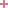 დანართი №1ქარელის მუნიციპალიტეტის 2012 წლის ბიუჯეტიქარელის მუნიციპალიტეტის ბიუჯეტის ბალანსი 1